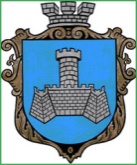 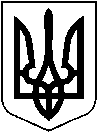 УКРАЇНАХМІЛЬНИЦЬКА МІСЬКА РАДАВІННИЦЬКОЇ ОБЛАСТІВиконавчий комітетР І Ш Е Н Н Я         від «        » жовтня 2023 р                                                                  №   Про вибуття особи з числа  дітей, позбавлених батьківського піклування Г М О ,   р.н. з дитячого будинкусімейного типу Є С  В та Є  С  В Розглянувши заяви Є  С В , яка проживає за адресою: Вінницька область,  Хмільницький район, с.  ,   вул.   ,   особи з числа дітей, позбавлених батьківського піклування Г  М  О ,   р.н., який проживає в гуртожитку ДПТНЗ «Хмільницький аграрний центр професійно-технічної освіти» за адресою: Вінницька область, місто Хмільник,   вул.   Північна, 65  та відповідні документи   щодо виходу з   дитячого будинку сімейного типу Г М О ,  враховуючи те, що вихованець  набув повноліття 11.04.2022 року, має бажання вийти з дитячого будинку сімейного типу, взявши до уваги пропозицію комісії з питань захисту прав дитини від     .10.2023 року №      ,  керуючись Сімейним кодексом України,   постановою Кабінету Міністрів України від 26.04.2002 р.  №564 «Про затвердження Положення про дитячий будинок сімейного типу»,  ст. ст. 34, 59 Закону України „Про місцеве самоврядування в Україні”, виконком Хмільницької міської радиВИРІШИВ:1. Припинити перебування особи з числа дітей, позбавлених батьківського піклування Г  М  О,     р.н. в дитячому будинку сімейного типу Є С  В  та Є  С В  з      .10.2023 року. Місце проживання Г  М  О ,   р.н. після вибуття із   дитячого будинку сімейного типу: Вінницька область, місто Хмільник, вул. Північна, 65 гуртожиток ДПТНЗ «Хмільницький аграрний центр професійно-технічної освіти». 2. Визнати таким, що втратило чинність рішення виконкому Хмільницької міської ради від 06.07.2021 року № 356 «Про  забезпечення функціонування дитячого будинку сімейного типу Є  С  В та Є  С  В  на території Хмільницької міської територіальної громади» в частині влаштування Г М  О ,    р.н.   Розірвати  договір  про влаштування  дитини на виховання та спільне проживання до дитячого будинку сімейного типу від  07.07.2021  року № , який було укладено між виконавчим комітетом Хмільницької міської ради та Є С  В  і Є  С  В за згодою сторін згідно п. 5 цього договору.Архівному відділу міської ради (Поліщученко Р.М.) внести відповідні зміни до оригіналів документів.Хмільницькому міському центру соціальних служб  (Войтенко Т.В.)  5.1 припинити соціальний супровід особи з числа дітей, позбавлених батьківського піклування  Г  М О      р.н.  в дитячому будинку сімейного типу, у зв’язку з його вибуттям.5.2.   забезпечити надання соціальних послуг  особі з числа дітей, позбавлених батьківського піклування  Г  М  О ,    р.н.  6. Доручити управлінню праці та соціального захисту населення Хмільницької міської ради (Тимошенко І.Я.)  припинити виплати державної соціальної допомоги на дитину, грошового забезпечення батькам-вихователям з            .10.2023 року.7. Службі у справах дітей Хмільницької міської ради (Тишкевич Ю.І.) направити це рішення для врахування до Хмільницької районної військової адміністрації та виконавчого комітету Уланівської сільської ради Вінницької області. 8. Контроль за виконанням цього рішення  покласти  на заступника міського голови з питань діяльності виконавчих органів міської ради Сташка А.В., а супровід виконання на начальника служби у справах дітей міської ради Тишкевича Ю.І. Міський голова                                                              Микола ЮРЧИШИН